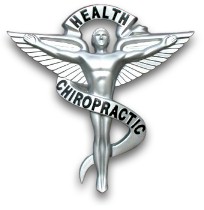 Perestam Chiropractic, P.C.
159B McMaster Street
Owego, NY 13827
607-687-0800
607-687-3942 Fax
Perestamchiro@hotmail.com
PerestamChiropractic.comDear New Patient, We are looking forward to seeing you in our office as a new patient.  There are a few things we want you to be aware of before you come in for your scheduled appointment.  Perestam Chiropractic P.C. does not accept any insurance.  You may be able to send it in to your insurance on your own and they will determine your reimbursement.   We are also non-participating provider with Medicare.  This means the day of your visit we would expect payment and then we send each visit into Medicare, and Medicare sends a check to you for those visits.On your first visit to our office, Dr. Alan R. Perestam will spend about an hour with you.  The visit will consist of a consultation and an adjustment.  A follow-up appointment may be set up on the doctor’s recommendations.  The first visit fee will be around $125.00.  Any visits after that will be no more than $65.00.    Attached to this letter is a personal information sheet and consent form that should be filled out and brought to your appointment.  If you need to cancel your appointment for any reason please contact our office within 24 hours.   Thanks again, and if you have any questions please do not hesitate to call.   Sincerely, Dr. Alan R. Perestam and Staff        Perestam Chiropractic, P.C.
159B McMaster Street
Owego, NY 13827
(607) 687-0800		Perestamchiro@hotmail.com
(607) 687-3942
Confidential Personal InformationName ________________________________________________________ Acct #__________________
Address _________________________________ City__________________State______ Zip__________
Phone (Home) ___________________________Work____________________ Cell__________________
Can we leave a message at the above numbers? ______ If not, list which ones _____________________
Email __________________________________ Referred By____________________________________
Social Security __________________________ Birth Day_______________________ Age____________
Sex:  M / F     Marital Status  S    M   W    D       Spouse’s Name ___________________________________
Emergency Contact _________________________________ Phone ______________________________
Have you had chiropractic care previously? _________  If yes, with whom? ________________________
____________________________________________________Height ____ Weight (current) _____ One Yr. Ago ____ Adult Max ____ Age ____Adult Min ____ Age____
Known Allergies _______________________________________________________________________
_____________________________________________________________________________________
Blood Type ____________Have you ever had a blood or plasma transfusion?  Yes / No
____________________________________________________
Date of Last Physical Exam ___________ With Whom __________________ Where _________________
Reported Findings ______________________________________________________________________
Surgeries, Hospitalizations, Serious Illness (Last Year in Brackets) ________________________________
_____________________________________________________________________________________
Fractures, Dislocations, Major Dental Work (Last Year in Brackets) _______________________________
____________________________________________________
Conditions You Have Had
___AIDS/HIV	___Depression	  ___High Blood Pressure   ___Prostate Problems     ____Alcoholism
___Diabetes     ___High Cholesterol   ___Prosthesis   ___Allergies    ___Digestive Disorders
___Hypogylcemia   ___Rheumatic Fever    ___Anemia    ___Dizziness   ___Neck Pains   ___Anorexia
___Sinus Troubles   ___Epilepsy   ___Nervousness   ___Stroke    ___Arthritis/Joint Pain  ___Fatigue
___Neuritis   ___Tuberculosis   ___Asthma   ___Gout   ___Numbness   ___Ulcer   ___Backaches
___Headaches  ___Osteoporosis   ___Urinary Trouble   ___Bleeding Disorders   ___Heart Trouble
___Pacemaker   ___Venereal Disease   ___Breathing Problems    ___Hepatitis    ___Parasites
___Weight Loss    ___Bulimia   ___Hernia    ___Pinched Nerve   ___Yeast/Candida   ___Cancer
___Herniated Disc    ___Poor Circulation    Other ______________________________________
____________________________________________________
Purpose of Appointment ________________________________________________________________
_____________________________________________________________________________________
Other Doctors Seen for this Condition ______________________________________________________
Have you ever been treated for any other condition in the past year?  Yes / No (If so describe) __________________________________________________________________________________________________________________________________________________________________________Habits 
Do you smoke?   Y / N What? ___________  How many/Day_______________ Since When? __________
Other Tobacco Products?  Y / N What?  ___________How many/Day___________ Since When ________
Drink Coffee?  Y / N Cups / Day? ____________          Drink Caffeinated Tea ? Y / N Cups/Day? _______
Colas/Soft Drinks?  Y / N  /number a day? _______    Glasses of Water/Day? _______________
Alcoholic Beverages?  Y / N Avg. #/Week ________  Mostly What ____________
Do you eat red meat  Y / N 	Are you a Vegetarian? Y / N  If so how long ____________________
Are you dieting?  Y N If so describe ________________________________________________________
Do you eat in fast food restaurants? Y / N If so how many times a week? __________________________
List of Nutritional Supplements you take? ___________________________________________________
Bowel movement frequency________ Difficulty? Y / N How many times urinate/day? _______________
Do you sleep well? Y / N  If no describe _____________________________________________________
Do you have sufficient energy for normal activities? Y / N If no, describe___________________________
Do you wear corrective lenses? Y / N 
Has your vision changed recently? Y / N Explain______________________________________________
Do you wear heel lifts or foot supports? Y / N Explain__________________________________________
____________________________________________________
X-ray/MRI History
Family Medical History
	Age		Disease
Father  ________   _____________________________________________________________________
Mother ________  _____________________________________________________________________
Siblings ________  _____________________________________________________________________
Other   ________   _____________________________________________________________________Women Only: Menstrual History
Age at onset ___________ Are your periods regular Y / N Cycle: ________days (start to finish) 
Birth Control Y / N  Your flow is: Heavy   Medium   Light  Date of Last period:  ________________
Are you pregnant? Y / N How many months ______________  Cramping? Y / N  PMS? Y / N
Other Menstrual/Hormonal Symptoms _____________________________________________________
Vaginal Infections? Y / N	Miscarriage? Y / NSubstance Survey Form
Name ______________________________________________ Date__________________Please list any prescription medications you are currently taking or have taken in the last year:Medications							Diagnosis _____________________________________                                  __________________________________________________________________                                  __________________________________________________________________                                  __________________________________________________________________                                  __________________________________________________________________                                  _____________________________Please list any over-the-counter medications you are currently taking or have taken in the last year:Product				Symptom 			Quantity & Frequency ________________________________________________________________________________________________________________________________________________________________________________________________________________________________________________________________________________________________________________________________________Please list any vitamins, supplements, herbs, or homeopathic medicines you are currently taking or have taken in the last year: (Use other side if needed)Product				Symptom 			Quantity & Frequency ______________________________________________________________________________________________________________________________________________________________________________________________________________________________________________________________________________________________________________________________________________________________________________________________________________________________________________________________________________________________________________________________________________________________________________________________Check the following items which apply to you and indicate the amount of used:Coffee                   ______	Artificial Sweeteners _______    Ice Cream		_____
Tea		         ______       Antacids	          _______   Alcohol 			_____
Soft Drinks	         ______	Laxatives	          _______	Cigarettes 	            	_____	
Diet soft drinks    ______	Candy		          _______  Other tobacco products 	_____How many desserts do you have in an average week?   ____________HIPPA Consent FormConsent for Purpose of Treatment, Payment, and Healthcare Operations________________I consent to the use or disclosure of my protected health information by Perestam Chiropractic P.C. the purpose of diagnosis or providing treatment to me, obtaining payment for my health care bills or to conduct health care operations of Perestam Chiropractic P.C.  I understand that diagnosis or treatment of me by Dr. Alan R. Perestam may be conditioned up on my consent as evidenced by my signature on this document.
I understand I have the right to request a restriction as to how my protected health information is used or disclosed to carry out treatment, payment or healthcare operations of the practice.  Perestam Chiropractic P.C. is not required to agree to the restrictions that I may request.  However, if Perestam Chiropractic P.C. agrees to a restriction that I request, the restriction is binding on Perestam Chiropractic P.C. and Dr. Alan R. Perestam.  
I have the right to revoke this consent, in writing, at any time, except to the extent that Dr. Alan R. Perestam or Perestam Chiropractic P.C. has taken action in reliance on this consent.  My “protected health information” means health information, including my demographic information, collected from me and created to received by my physician, another healthcare provider, a health plan, my employer or a healthcare clearinghouse.  This protected information relates to my past, present, or future physical or mental health or condition and identifies me, or there is a reasonable basis to believe the information may identify me.
I understand I have a right to review Perestam Chiropractic P.C. Notice of Privacy Practices prior to signing this document.  The Notice of Privacy Practices has been provided to me.  The Notice of Privacy Practices describes the types of uses and disclosures of my protected health information that will occur in my treatment, payment of my bills or in the performance of health care operations of the Perestam Chiropractic P.C.  The Notice of Privacy Practices for Perestam Chiropractic P.C.’s duties with respect to my protected health information.
Perestam Chiropractic P.C. reserves the right to change the privacy practices that are described in the Notice of Privacy Practices.  I may obtain a revised notice of privacy practices by assessing the Perestam Chiropractic P.C. website, calling the office and requesting a revised copy be sent in the mail or asking for one at the time of my next appointment.  ________________________________________________Signature of Patient or Personal Representative______________________________________________Name of Patient or Personal Representative______________________________________________Date______________________________________________Description of Personal Representative’s AuthorityAgeBody AreaType (normal x-ray, CAT, MRI, etc)No. of Studies